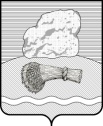 РОССИЙСКАЯ ФЕДЕРАЦИЯКалужская областьДуминичский районАдминистрация сельского поселения«Село Вёртное»ПОСТАНОВЛЕНИЕ«04» октября 2021года                                                                                           № 48О внесении изменений и дополнений в перечень должностей, которым запрещается открывать и иметь счета (вклады), хранить наличные денежные средства и ценности в иностранных банках, расположенных за пределами территории Российской Федерации, владеть и (или) пользоваться  иностранными финансовыми инструментами, утвержденный постановлением администрации сельского поселения «Село Вёртное» от 08.04.2016 №21        В соответствии с Федеральным законом от 25.10.2008 №273-ФЗ «О противодействии коррупции», со ст.2 Федерального закона от 07.05.2013 №79-ФЗ «О запрете отдельным категориям лиц открывать и иметь счета (вклады) хранить наличные  денежные средства и ценности в иностранных банках, расположенных за пределами  территории Российской Федерации, владеть и (или) пользоваться иностранными финансовыми инструментами», Федеральным законом от 06.10.2003 №131-ФЗ «Об общих принципах организации местного самоуправления в Российской Федерации», Уставом сельского поселения «Село Вёртное», администрация сельского поселения «Село Вёртное» ПОСТАНОВЛЯЕТ:       1. Внести изменения в перечень должностей, которым запрещено открывать и иметь счета (вклады) хранить наличные денежные средства и ценности в иностранных банках, расположенных за пределами Российской Федерации, владеть и (или) пользоваться иностранными финансовыми инструментами, утвержденный постановлением администрации сельского поселения «Село Вёртное» от 08.04.2016 №21, изложив его в новой редакции, согласно приложению.       2. Постановление вступает в силу с момента подписания, подлежит обнародованию и размещению на официальном сайте органов местного самоуправления сельского поселения «Село Вёртное» http://vyortnoe.ru/.      3. Контроль за исполнением настоящего постановления оставляю за собой. Глава администрации                                                                        Л.Н.ГордееваПриложениек постановлению администрации сельского поселения «Село Вёртное» от 04.10.2021 №48Перечень должностей, которым запрещается открывать и иметь счета (вклады), хранить наличные денежные средства и ценности в иностранных банках, расположенных за пределами территории Российской Федерации, владеть и (или) пользоваться  иностранными финансовыми инструментами.1. Глава администрации сельского поселения «Село Вёртное» (его  супруг (а) и несовершеннолетние дети)2. Специалист администрации сельского поселения «Село Вёртное» (его супруг (а) и  несовершеннолетние дети)3. Исполняющий полномочия главы администрации сельского поселения «Село Вёртное» (его супруг (а) и несовершеннолетние дети)